01.07.2016. DaugavpilsInformācijai:02.07.2016. DaugavpilsInformācijai:03.07.2016. Latgale/ KārsavaFestivālu rīko:Festivālu atbalsta: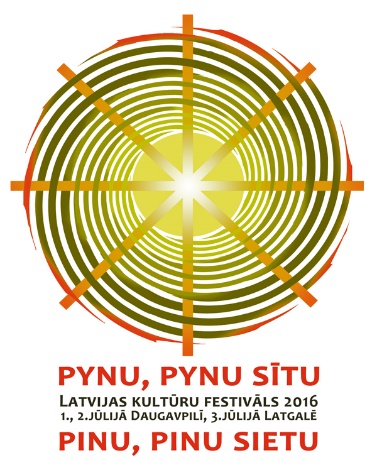 Latvijas kultūru festivāls “Pynu, pynu sītu” 01. - 03.07.2016.Akt. Nr.Laiks VietaAktivitātes apraksts1.10:30 -15:30Latviešu kultūras centrs (Rīgas iela 22a)Festivāla dalībnieku reģistrācija2.10:30 – 16:00Daugavpils Valsts Tehnikuma un Medicīnas koledžas kopmītnesFestivāla dalībnieku ierašanās viesnīcās Daugavpilī3.11:30 – 16:30Daugavpils pilsēta“Orientēšanās” Daugavpilī. Ekskursijas Daugavpils Cietoksnī4.12:00 – 14:00Daugavpils Ukraiņu biedrība “Mrija” (Alejas iela 7)Ukraiņu nacionālās virtuves meistarklase5.12:00- 17:30Latviešu kultūras centrs (Rīgas ielā 22a)LNKC meistarklase kolektīvu vadītājiem6.12:00 – 15:00Daugavpils Universitāte (Parādes iela 1A, 130.aud.)Latvijas mazākumtautību NVO seminārs.Vada Eiropas Minoritāšu centrs (Vācija)7.13:00-15:30Nikolaja vārti/M.Rotko centrs (Daugavpils Cietoksnī)Latvijas literātu  pēcpusdiena. Piedalās 6 tautību literāti8.13:00 – 15:00Daugavpils krievu kultūras centrs (Varšavas iela 14)Pelmeņu gatavošanas meistarklase9.13:00 – 16:00Daugavpils Baltkrievu kultūras centrs (Smilšu iela 92)Leļļu “Oберег” darināšanas meistarklase 10.14:00 – 14:50Daugavpils Mārtiņa Lutera evaņģēliski luteriskā baznīca (18. novembra iela 66)Spēka dziesmu koncerts. Folkloras kopa “Svātra”11.14:00 – 16:30Daugavpils cietoksnis (Hospitāļu iela 8)Latgales podniecības meistarklase12.15:00 – 16:30Aglonas „Maizes muzejs”(Daugavpils iela 7, Aglona)Latvijas jauniešu forums13.15:00 -16:30Daugavpils Poļu kultūras centrs (Varšavas iela 30)Poļu tautas deju meistarklase14.15:00 – 16:20Daugavpils novada Kultūras centrs (Dobeles iela 30)Rēzeknes mazākumtautību kopu koncerts15.18:00 - 19:30Daugavpils Kultūras pils (Smilšu iela 92)Festivāla atklāšanas koncerts16.19:50 - 23:30Daugavpils Kultūras pils (Smilšu iela 92)Vakariņas kopā ar DJ Garti(pasākums Festivāla dalībniekiem)17.21:00 – 23:30Daugavpils Cietoksnis (Atpūtas laukumā pie kazemāta un Hospitāļa iela 8)Keramikas cepļa dedzināšana un nakts sadziedāšanās ar kopu vadītājiem18.21:00 – 23:30Līksna, Daugavpils nov. (15 km)Iespēja piedalīties festivālā “Muzykys skrytuļs”Akt. Nr.Laiks vietaAktivitātes apraksts1.10:00 – 13:00Daugavpils Cietoksnis. M.Rotko centra pagalms Festivāla Cietokšņa dižkoncerts2.10:15 – 13:00Daugavpils Cietokšņa parksKoncerts “Munā sātā sītu pyn”. Ukraiņu un poļu sēta („Український двір”, “Polskie podworko”) 3.10:15 – 13:00Daugavpils CietoksnisKoncerts “Munā sātā sītu pyn” Mūsu sēta4.10:15 – 13:00Daugavpils CietoksnisKoncerts “Munā sātā sītu pyn”Baltkrievu sēta (“беларускі двор”)5.10:15 – 13:00Daugavpils CietoksnisKoncerts “Munā sātā sītu pyn”Krievu sēta (“русСкИЙ  двор”)6.10:30 – 12:00Daugavpils cietoksnis Vijas Kudiņas Latgales virtuves meistarklase7.11:00 – 14:00Daugavpils novada Kultūras centrs (Dobeles iela 30)Latvijas jauniešu forums8.15:00 – 18:00Koncerti tramvajā  (Nr.1). (Tramvajā brauc tikai dalībnieki)Muzikālais tramvajs. Dalībnieku ekskursija un koncerti tramvajā9.15:00-18:00Dubrovina parks. SAULRIETA SKATUVEFestivāla dižkoncerts „Sapinu sietu no putnu dziesmām” 10.15:00-18:00Dubrovina parks.DANČU SKATUVE Festivāla dižkoncerts „Sapinu sietu no Daugavas vēja”11.15:00-18:00Dubrovina parks.DAUGAVAS SKATUVEFestivāla dižkoncerts „Sapinu sietu no pļavu smaržām”12.15:00-18:30Dubrovina parks15 amatnieku teltis “Latgales tematiskie ciemi”13.15:30-18:30Daugavpils Vienības laukumsFestivāla dalībnieku oficiālā fotografēšanās pie Daugavpils ģerboņa14.16:00-17:30Dubrovina parksMeistarklase “Pynu, pynu...”15.19:00 -19:30Pulcēšanās gājienam Rīgas ielā, posmā no Alejas līdz Stacijas ielaiSvētku gājiens pa Rīgas ielu līdz Vienības laukumam16.19:30 – 19:45Vienības laukumsFestivāla „Pynu, pynu sītu” rituāls, svētku uzrunas17.20:00-20:45Noslēguma koncerts Dubrovina parkāUzstājas Vitebskas apgabala (Baltkrievija) kolektīvs "Suņički" 18.20:45  - 21:25Noslēguma koncerts Dubrovina parkāPostfolkloras kopas “Rikši” koncerts19.21:45 – 24:00Latviešu kultūras centrs(Rīgas ielā 22a)Festivāla dalībnieku godināšanas pasākums (pasākums Festivāla dalībniekiem)20.21:40 – 23:20Līksna, Daugavpils nov. (15 km)Iespēja piedalīties festivālā “Muzykys skrytuļs”Akt. Nr.Laiks vietaAktivitātes apraksts1.8:30 – 11:00LatgalePārbrauciens uz reģiona novadiem2.11:00 – 13:00Preiļu KC(Raiņa bulvāris 28)Koncerts kopā ar Preiļu novada kolektīviem3.11:00 – 13:00Riebiņu novada Rušonas KNKoncerts kopā ar Riebiņu novada kolektīviem4.11:00 – 13:00Viļānu estrādēBrīvdabas koncerts kopā ar Viļānu novada kolektīviem5.11:00 – 13:00Rēzeknes novada Maltas KN(1.maija iela 80)Koncerts kopā ar Rēzeknes novada kolektīviem6.11:00 – 13:00Rēzeknes novada Dricānu KNKoncerts kopā ar Rēzeknes novada kolektīviem7.11:00 – 13:00Rēzeknes novada Gaigalavas KN(Rēzeknes iela 2)Koncerts kopā ar Rēzeknes novada kolektīviem8.11:00 – 13:00Rēzeknes novada Stružānu KN(Miera iela 14)Koncerts kopā ar Rēzeknes novada kolektīviem9.11:00 – 13:00Rēzeknes novada Nagļu KNKoncerts kopā ar Rēzeknes novada kolektīviem10.11:00 – 13:00Dagdas novada Andzeļu KNKoncerts kopā ar Dagdas novada kolektīviem11.11:00 – 13:00Līvānu novada Rožupes estrādēBrīvdabas koncerts Rožupes estrādē kopā ar Līvānu un Vārkavas novada kolektīviem un stāstniekiem12.12:00 – 13:30Ludzas kinoteātris(Skolas iela 26)Koncerts kopā ar Ludzas novada kolektīviem13.13:00 – 14:30Kārsavas novada MalnavaKoncerts kopā ar Kārsavas novada kolektīviem14.13:30 - 14:30 LatgalePārbrauciens uz Kārsavu15.12:00Kārsava. Ar triju baznīcu zvanu skaņām Festivāla trešās dienas atklāšana Kārsavas pilsētas centrāFrstivāla noslēguma dienas koncerti Kārsavā16.13:00 - 18:00Kārsavas dažādās pilsētas vietās: parkā aiz KN, skvērā pretī pašvaldībai, Ontona dārzā pie estrādes u.c.Baltu, Slāvu, Somugru sētu prezentācijas ar teatralizētiem, muzikāliem sižetiem, un raksturīgajiem ēdieniem17.18:00 - vakaramKārsavas  estrādēFestivāla noslēguma dižkoncerts (vada aktieris Kristaps Rasims)Došanās mājup!      Došanās mājup!      Došanās mājup!      Došanās mājup!      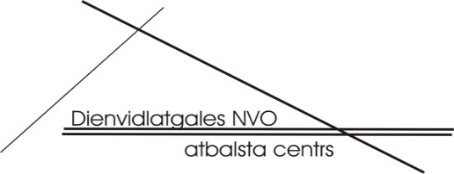 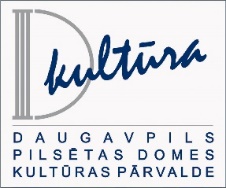 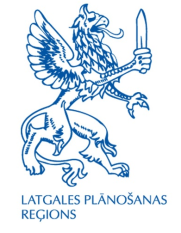 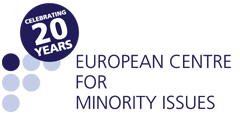 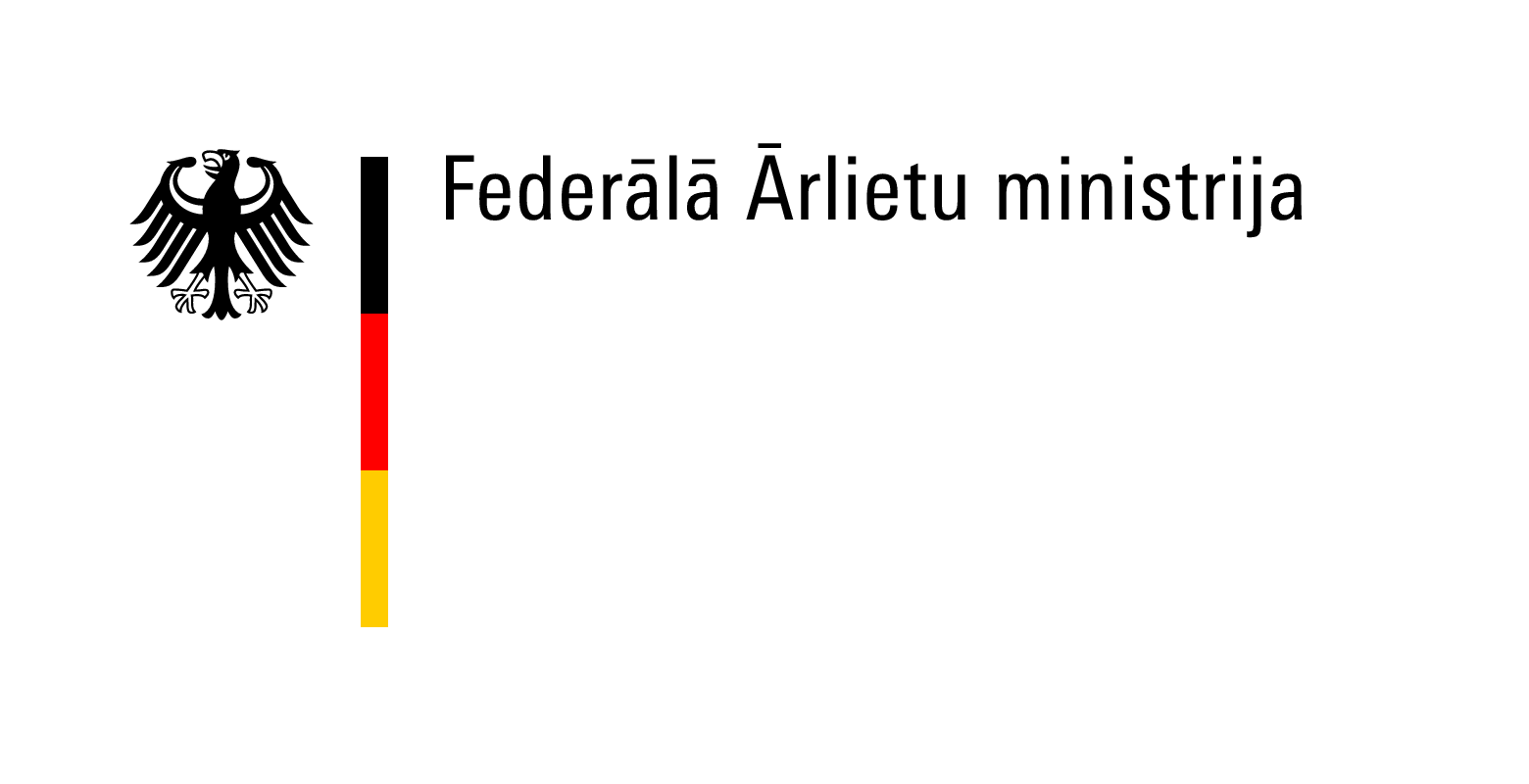 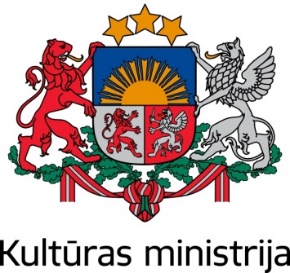 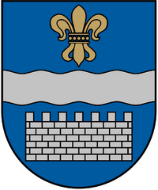 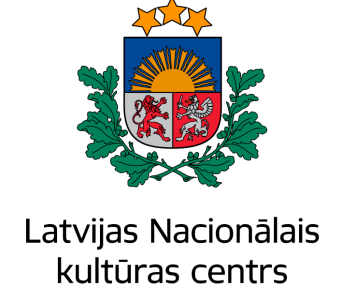 